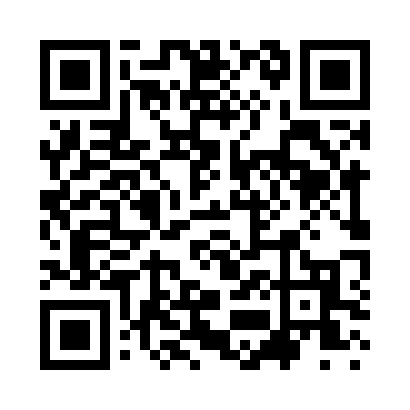 Prayer times for Atlantic Beach, New York, USAMon 1 Jul 2024 - Wed 31 Jul 2024High Latitude Method: Angle Based RulePrayer Calculation Method: Islamic Society of North AmericaAsar Calculation Method: ShafiPrayer times provided by https://www.salahtimes.comDateDayFajrSunriseDhuhrAsrMaghribIsha1Mon3:505:2812:594:598:3010:082Tue3:505:2912:594:598:2910:083Wed3:515:2912:594:598:2910:074Thu3:525:3012:594:598:2910:075Fri3:535:301:004:598:2910:066Sat3:545:311:004:598:2810:067Sun3:545:321:004:598:2810:058Mon3:555:321:004:598:2810:049Tue3:565:331:004:598:2710:0410Wed3:575:341:004:598:2710:0311Thu3:585:341:014:598:2610:0212Fri3:595:351:014:598:2610:0113Sat4:005:361:014:598:2510:0114Sun4:025:371:014:598:2510:0015Mon4:035:371:014:598:249:5916Tue4:045:381:014:598:249:5817Wed4:055:391:014:598:239:5718Thu4:065:401:014:598:229:5619Fri4:075:411:014:598:219:5520Sat4:095:421:014:598:219:5421Sun4:105:421:014:588:209:5222Mon4:115:431:014:588:199:5123Tue4:125:441:014:588:189:5024Wed4:145:451:014:588:179:4925Thu4:155:461:014:588:179:4726Fri4:165:471:014:578:169:4627Sat4:175:481:014:578:159:4528Sun4:195:491:014:578:149:4329Mon4:205:501:014:578:139:4230Tue4:215:511:014:568:129:4131Wed4:235:521:014:568:119:39